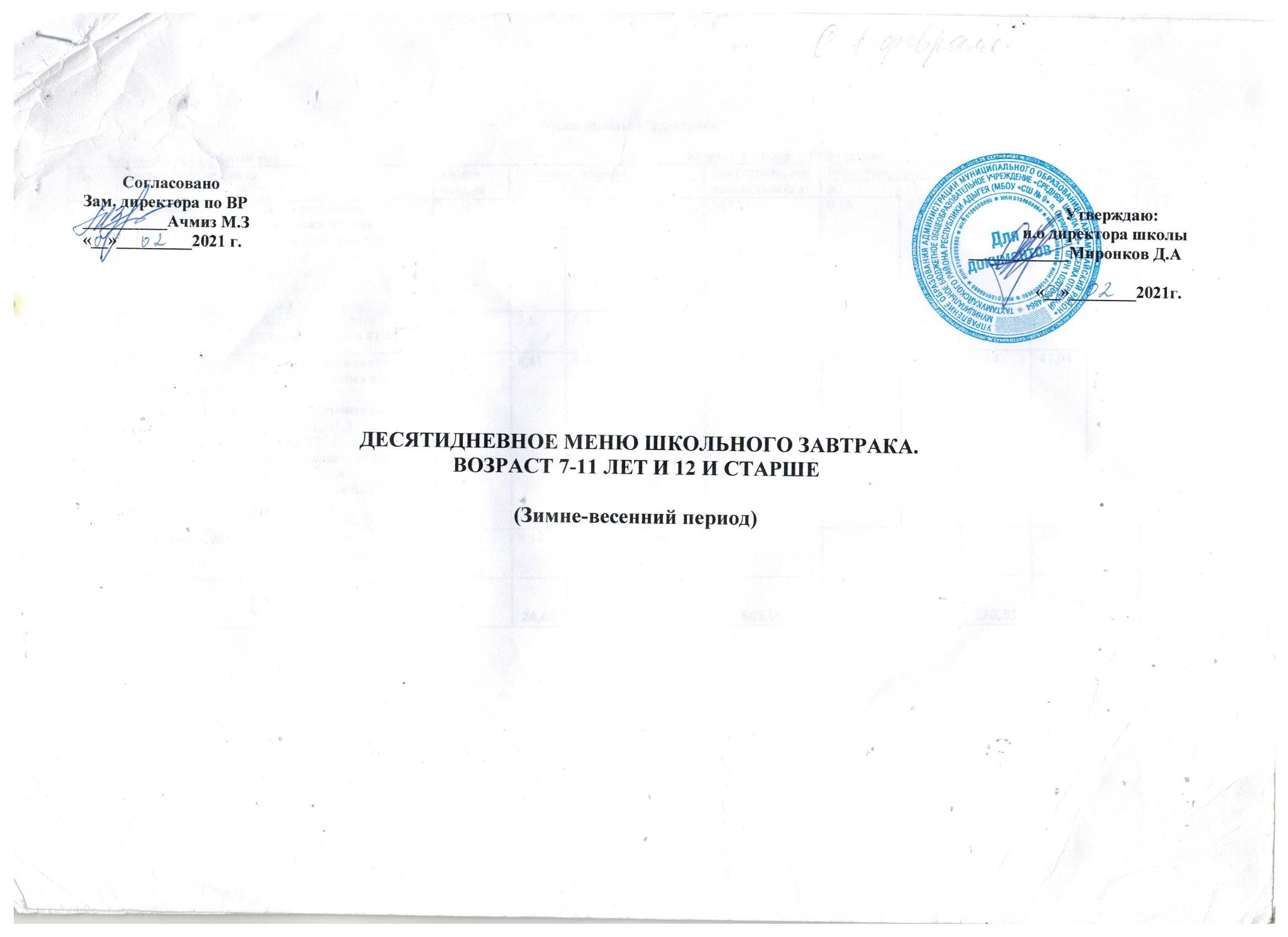 Меню школьного завтрака1 неделя 2021 учебный год                                                                                                                 возраст 7-11 лет и 12 и старшеМеню школьного завтрака2 неделя 2021 учебный год                                                                                                                                                            возраст 7-11 лет и 12 лет и старшеДеньНаименование блюдаНаименование блюдаМасса порцииПищевые вещества (г)Пищевые вещества (г)Пищевые вещества (г)Энергетическая ценность (ккал)Витамины (мг)Витамины (мг)Минеральные вещества (мг)Минеральные вещества (мг)Минеральные вещества (мг)Минеральные вещества (мг)Минеральные вещества (мг)ДеньНаименование блюдаНаименование блюдаМасса порцииБЖУЭнергетическая ценность (ккал)В1ССаРMgFeFeПонедельник104, Пермь, 2008г.Каша молочная гречневая вязкаяКрупа гречневая  50/50Молоко 166/166Вода 34/34Сахар 6,3/6,3Масло сливочное 5/52509,9310,2643,91307,710,180,46191,04235,1546,852,962,96Понедельник366,Пермь, 2008гСыр  адыгейскийСыр адыгейский 41/40405,66,3-83,510,040,2312108250,60,6Понедельник311,Пермь, 2008гБулочка ванильнаяМука пшеничная в/с 39,3/39,3Мука пшеничная на подпыл 1,2/1,2Сахар 7/7Масло сливочное 5/5Яйца 1/17/2,4Яйца (для смазки) 1/33/1,2Соль 0,8/0,8Ванилин 0,03/0,03608,814,4535215,20,08-13,8447,047,520,660,66Понедельник300, Пермь, 2008 гЧай с сахаромЧай высшего сорта 1/1Сахар 15/152000,12-12,0448,64--3,452,01,50,250,25ПонедельникИтого:55024,4621,0190,95655,060,30,66520,33392,1980,874,474,47Вторник204,258 (3 вариант) , Пермь, 2008 гФрикадельки из говядины, тушенные в соусе молочномГовядина 1 кат 73/52Хлеб пшеничный 10,5/10,5Вода 18,2/18,2Масло сливочное 2/2Соус молочный 30 г:Молоко 15/15Вода 15/15Мука пшеничная 1,5/1,5Масло сливочное 1,5/1,5/Сахар 0,3/0,310012,6313,549,16208,60,1070,0343,35114,1420,040,75Вторник241, Пермь, 2008 гКартофельное пюреКартофель 170/126Молоко 24/23Масло сливочное 5/5Соль 2/21503,26,0623,3160,460,074,2422,8649,3116,160,66ВторникЛаваш или хлеб пшеничный/хлеб ржано-пшеничный30/303,200,419,295,40,090,1318,6656,2221,571,1294, Пермь,2008гЧай с лимономЧай высшего сорта 1/1Сахар 15/15Лимон 8/72000,12-12,0448,64-2,833,452,01,50,25Овощи по сезону600,480,061,988,40,0123151260,72Итого:57020,7522,3668,75558,940,27910,23103,32233,6765,273,48209,Пермь, 2008гКотлета куринаяКурица 1 кат.потрошенная 207,35/74,36Хлеб пшеничный 18/18Вода 25/25Масло сливочное 7/710015,7617,810,75266,110,070,240,21127,6319,731,3Среда227,Пермь, 2008 гМакароны отварныеМакаронные изделия 61,2/61,2Масло сливочное 7/71806,626,3542,39253,310,060,049,1137,7213,880,73Среда265, Пермь, 2008 гСоус томатный Мука пшеничная 2,5/2,5Масло сливочное 2,5/2,5Вода 50/50Томат пюре 7,5/7,5Сахар 0,9/0,9500,271,842,6228,080,0050,0557,3556,2654,330,57СредаЛаваш или хлеб пшеничный/хлеб ржано-пшеничный30/303,20,419,295,60,090,1318,6656,2221,571,1Среда300, Пермь, 2008 гЧай с сахаромЧай высшего сорта 1/1Сахар 15/152000,12-12,0448,64--3,452,01,50,25СредаОвощи по сезону600,480,061,387,80,1523,77164,67145,54100,83,36СредаИтого:65026,4526,4588,38699,540,37524,195243,455375,375161,817,31Четверг141, Пермь, 2008гЗапеканка из творога с джемомТворог 141/139,5Крупа манная 9,7/9,7Вода 36/36Яйцо 1/10/4,5Сахар 9,7/9,7Сметана 5,2/5,2Сухари 5,2/5,2Масло сливочное 5,2/5,2Джем 20/20150/2029,2212,1129,1342,230,080,61267,74327,1844,110,91Четверг287, Пермь, 2008 гКофейный напитокКофейный напиток 2/2 Молоко 50/50Сахар 15/15Вода 170/1702002,852,414,36910,010,1250,4635,495,250,08Четверг386, Москва, 2015гФрукты свежие: Яблоко1шт31421920,08201656841,2ЧетвергИтого:570 35,0715,5185,46625,230,1720,73334,2418,67133,362,19Пятница164,  Пермь, 2008гРыба жаренаяРыба минтай 183/119Мука пшеничная 7/7Масло растительное 7/7Масло сливочное 5/510519,4116,694,99248,460,140,7646,6307,3954,272,02Пятница241, Пермь, 2008 гКартофельное пюреКартофель 170/126Молоко 24/23Масло сливочное 5/5Соль 2/21503,26,0623,30160,460,116,4134,2973,9724,240,99ПятницаЛаваш или хлеб пшеничный/хлеб ржано-пшеничный30/303,200,4019,295,60,090,1318,6656,2221,571,1Пятница294, Пермь, 2008гЧай с лимономЧай высшего сорта 1/1Сахар 15/15Лимон 8/72000,12-12,0448,64-2,833,452,01,50,25Пятница233, Пермь, 2008 гИкра свекольнаяСвекла 48/38Лук репчатый 10,5/8,8Томатное пюре 12,5/12,5Масло растительное 3,8/3,8Сахар 0,6/0,6501,143,85,859,80,0312,507,013,010,00,45ПятницаИтого:56527,0726,9565,33612,960,3722,63110452,58111,584,81ДеньНаименование блюдаНаименование блюдаМасса порцииПищевые вещества (г)Пищевые вещества (г)Пищевые вещества (г)Энергетическая ценность (ккал)Витамины (мг)Витамины (мг)Минеральные вещества (мг)Минеральные вещества (мг)Минеральные вещества (мг)Минеральные вещества (мг)ДеньНаименование блюдаНаименование блюдаМасса порцииБЖУЭнергетическая ценность (ккал)В1ССаРMgFeПонедельник114, Пермь, 2008гКаша рисовая молочнаяКрупа рисовая 30,8/30,8Молоко 106,7/106,7Сахар 5/5Масло сливочное 5/52055,126,6232,61210,130,031,2131,6794,6716,40,41Понедельник139, Пермь, 2008 гЯйцо отварноеЯйцо 1 шт/401 /405,084,600,2862,800,03022,016,804,801,0ПонедельникХлеб пшеничный301,60,29,647,80,050,079,3328,1110,790,55Понедельник311,Пермь, 2008гБулочка ванильнаяМука пшеничная в/с 39,3/39,3Мука пшеничная на подпыл 1,2/1,2Сахар 7/7Масло сливочное 5/5Яйца 1/17/2,4Яйца (для смазки) 1/33/1,2Соль 0,8/0,8Ванилин 0,03/0,03608,814,4535215,20,08-13,8447,047,520,66Понедельник366,Пермь, 2008гСыр  полутвердыйСыр полутвердый 31/31306,968,85-109,20,010,48300162150,33Понедельник294, Пермь, 2008 гЧай с лимономЧай высшего сорта 1/1Сахар 15/15 Лимон 8/72000,12-12,0448,64-2,833,452,01,50,25ПонедельникИтого:56528,3425,6388,68699,770,174,52374,42334,2747,12,82Вторник210, Пермь,2008Курица в соусе с томатомКурица 1категории 237/210Масло сливочное10/10Лук репчатый10,6/8,6Вода 52/52Томат пюре 10,6/10,6Соль 0,8/0,8Мука 2/2Чеснок 1/1Сметана 6/6Морковь10,6/8,680/5039,3347,456,20609,090,082,2934,44213,7532,232,43Вторник222, Пермь, 2008 гКаша пшенная рассыпчатаяПшено 58,5/58,5Масло сливочное 5/51506,586,4239,14241,160,170,2117,1134,9747,814,04ВторникЛаваш или хлеб пшеничный/хлеб ржано-пшеничный30/303,200,4019,295,60,090,1318,6656,2221,571,1Вторник300, Пермь, 2008 гЧай с сахаромЧай высшего сорта 1/1Сахар 15/152000,12-12,0448,64--3,452,01,50,25ВторникОвощи по сезону600,722,824,62470,024,5242390,42ВторникИтого:60049,9557,0981,21041,490,367,1397,65429,94112,118,24Среда209,Пермь, 2008гКотлета говяжьяГовядина 1 кат. 92,6/68,4Хлеб пшеничный 15/15Сухари 8,6/8,6Вода 18/18Масло сливочное 5/58012,5614,198,57212,140,060,1632,06101,7515,731,04Среда265, Пермь, 2008 гСоус томатный Мука пшеничная 2,5/2,5Масло сливочное 2,5/2,5Вода 50/50Томат пюре 7,5/7,5Сахар 0,9/0,9500,271,842,6228,080,0050,0557,3556,2654,330,57Среда221,Пермь, 2008Каша пшеничнаяКрупа пшеничная 58,5/58,5Вода 103,5/103,5Масло сливочное 5/51509,275,3336,87231,780,120,0520,79120,2126,493,2СредаЛаваш или хлеб пшеничный/хлеб ржано-пшеничный30/303,200,4019,295,60,090,1318,6656,2221,571,1Среда294, Пермь, 2008 гЧай с лимономЧай высшего сорта 1/1Сахар 15/15Лимон 8/72000,12-12,0448,64-2,833,452,01,50,25СредаОвощи по сезону601,491,913,5037,90,041,218,3323,357,540,29СредаИтого:60026,9123,6782,8654,140,3154,43590,645309,79577,166,45Четверг154, Пермь, 2008гСырники из творога с медомТворог 136/135Мука 20/20Яйцо 1/8/5Сахар 15/15Масло сливочное 5/5Мед 20/20150/2027,125,2444,67334,320,143,4128,78133,4219,630,33Четверг270, Пермь, 2008 гКакао с молокомКакао порошок 5/5Молоко 130/130Вода 80/80Сахар 25/252004,855,0432,73195,710,030,32131,72122,3417,020,66Четверг386, Москва, 2015гФрукты свежие: яблоко1шт31421920,08201656841,2ЧетвергИтого:57034,9711,28119,4722,030,2523,72276,5311,76120,652,19Пятница217, Пермь, 2008 гФрикадельки из курицыКурица 1 кат 120/52Хлеб пшеничный 11/11Яйцо 1/7/6Вода 15/157011,5414,876,47206,230,040,3126,3589,0311,810,93Пятница263, Пермь, 2008Соус сметанныйСметана 25/25Мука пшеничная 1,25/1,25Вода 27,5/27,5Соль 0,2/0,2Масло сливочное1,25/1,25500,845,921,6863,360,010,0536,6426,0130,880,13Пятница241, Пермь, 2008 гКартофельное пюреКартофель 170/126Молоко 24/23Масло сливочное 5/5Соль 2/21503,26,0623,30160,460,116,4134,2973,9724,240,99ПятницаЛаваш или хлеб пшеничный/хлеб ржано-пшеничный30/303,200,4019,295,60,090,1318,6656,2221,571,1Пятница300, Пермь, 2008 гЧай с сахаромЧай высшего сорта 1/1Сахар 15/152000,12-12,0448,64--3,452,01,50,25ПятницаОвощи по сезону600,660,061,449,600,1523,77164,67145,54100,83,36ПятницаИтого:59019,5627,3164,13583,890,430,67284,06392,77190,86,76ПятницаИтого за 2 недели:Итого за 2 недели:293,53257,26835,086853,052,989148,922434,583651,021100,7148,72Среднее значение за 2 недели:Среднее значение за 2 недели:29,35325,72683,508685,3050,298914,892243,458365,102110,0714,872